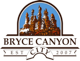 Bryce Canyon CityTown Council MeetingSeptember 20th, 201810:00 A.M.70 W 100 NAgenda1. Welcome        A. Prayer       B. Pledge2. A. Approve Minutes of 9/6/2018 Council Meeting 3. Adopt the agenda 4. Other Business	A. Canyon 2 Canyon Report-September 14th Meeting          B. Eagle Scout Projects – Brock Syrett, Quaden Tebbs, Trayten Tebbs Follow Up          C. Generator Load Bank for Public Safety Building purchase          D.  Exterior Lighting at the shuttle station          E.  Website Domain – Jean Seiler          F.  Sprinkler System Install Main Street/Town Park bids          G. EMT/Fire Donation Dinner          H.  Local Consent approval for Ruby’s Inn Inc. Hotel Liquor License          I.   Hire new city Facilities Manager          J.  Recreational Arts and Parks (RAP) Tax approval 5. General PlanRoadsMain StreetTown ParkRestroom/Pavilion Facilities                               3.  Cemetery                         4. Shuttle Building                    5. Public Safety Building     	 6. Weight Room                     7. Fire Department-Ron Harris Wildland Truck                    8. Bike Path                    9. Wellness Center6. Planning Commission-Gary Syrett7. FinancialProfit Loss/Balance Sheet/Budget Report (First Meeting of the Month)Budget Report – Sydney Lamas (First Meeting of the Month)Warrants-Mike Stevens 8. Review Next Meetings Agenda9. AdjournPosted this 18th day of September, 2018Sydney J. Syrett-Lamas, Bryce Canyon City Clerk